Johnstown Planning Board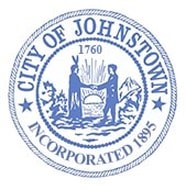 Council Chambers, City HallTuesday, November 7, 2023 @ 4:00 p.m.AGENDACALL MEETING TO ORDERAPPROVE MINUTES August 1, 2023DISCUSSIONZoningComprehensive PlanADJOURN